Questions adapted from Score21 and SchoolNetProblem 1Problem 2Gridded ResponseWednesday Simplify:   +      Use the distributive property to simplify the expression.      -4(2x-7y) +  8y Problem 1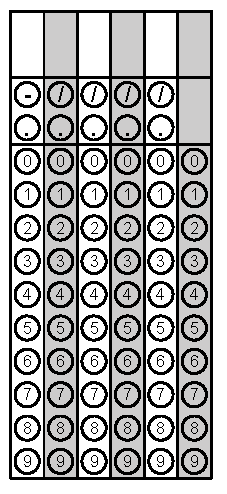 Thursday Kim is ordering a pizza online. She will randomly select one crust type, sauce, and topping. What is the probably she will select thin crust, red sauce, and pepperoni?Based on the table, write an equation to represent the dollars earned, d, for any amount of hours worked, w.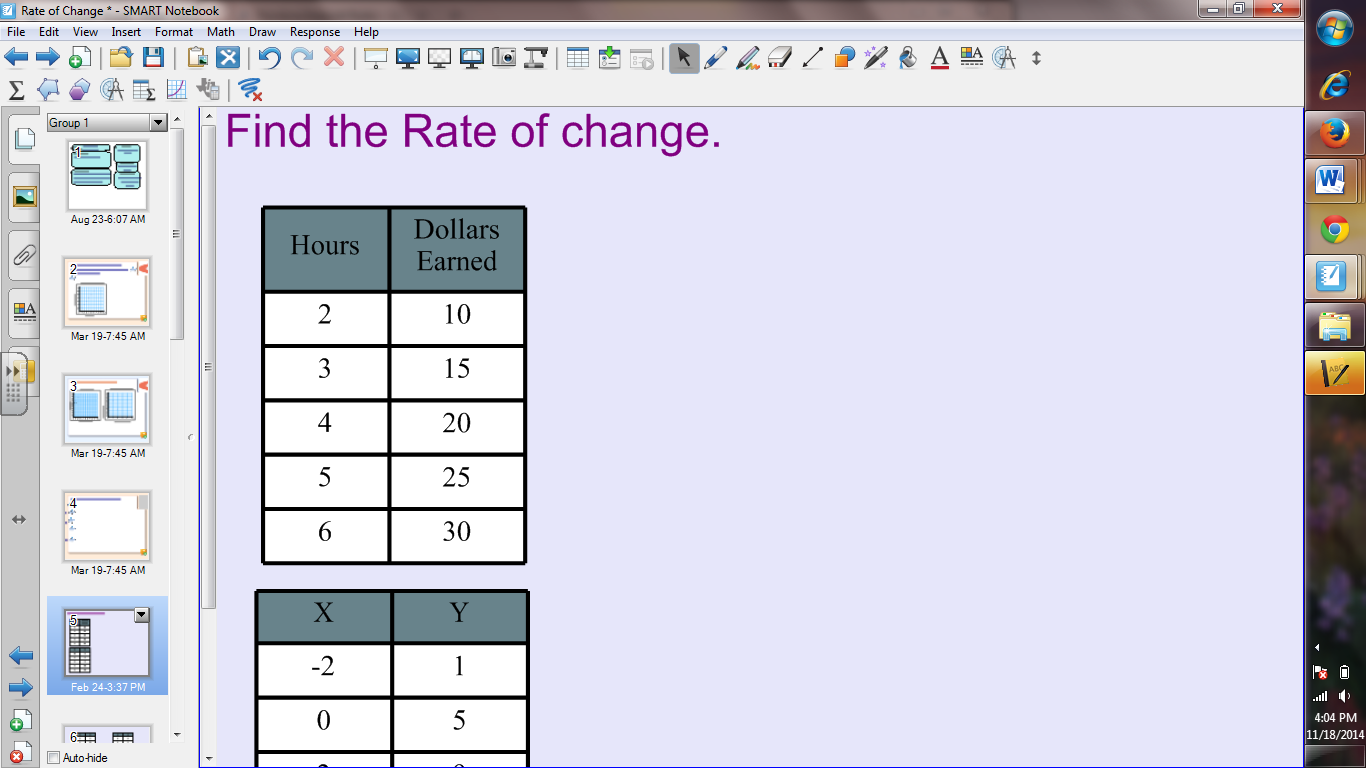 Equation _____________Problem 1FridaySolve the equation: -2x + 5 = 25  Angles X and Y are supplementary. Angle X measures 5x-6. Angle Y measures 141 degrees.What is the value of x? Problem 1